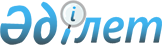 О внесении изменений в постановление акимата города Семей от 4 мая 2019 года № 793 "Об определении мест для размещения агитационных печатных материалов кандидатов и помещений для проведения встреч с избирателями на период выборов"Постановление акимата города Семей области Абай от 20 февраля 2023 года № 128. Зарегистрировано Департаментом юстиции области Абай 21 февраля 2023 года № 24-18.
      Акимат города Семей ПОСТАНОВЛЯЕТ:
      1. Внести в постановление акимата города Семей от 4 мая 2019 года № 793 "Об определении мест для размещения агитационных печатных материалов кандидатов и помещений для проведения встреч с избирателями на период выборов" (зарегистрировано в Реестре государственной регистрации нормативных правовых актов № 5918) следующие изменения:
      заголовок указанного постановления изложить в новой редакции:
      "Об определении мест для размещения агитационных печатных материалов для всех кандидатов города Семей";
      пункт 1 указанного постановления изложить в новой редакции:
      "1. Определить совместно с территориальной избирательной комиссией города Семей (по согласованию) места для размещения агитационных печатных материалов для всех кандидатов, согласно приложению к настоящему постановлению"; 
      исключить пункт 2 и приложение 2 указанного постановления; 
      приложение 1 к указанному постановлению изложить в новой редакции согласно приложению к настоящему постановлению.
      2. Государственному учреждению "Аппарат акима города Семей области Абай" в установленном законодательством порядке Республики Казахстан обеспечить:
      1) государственную регистрацию настоящего постановления в территориальном органе юстиции;
      2) размещение настоящего постановления на интернет-ресурсе акимата города Семей после официального опубликования.
      3. Контроль за исполнением настоящего постановления возложить на заместителя акима города Семей.
      4. Настоящее постановление вводится в действие со дня его первого официального опубликования. Места для размещения агитационных печатных материалов для всех кандидатов города Семей
					© 2012. РГП на ПХВ «Институт законодательства и правовой информации Республики Казахстан» Министерства юстиции Республики Казахстан
				
Н. Нурсагатов
Приложение
к постановлению акимата города
от 20 февраля 2023 года
№ 128
№
Наименование населенного пункта
Места для размещения агитационных печатных материалов
1
город Семей
проспект Шакарима, в районе рынка "Восход";
улица Сатпаева, в районе здания товарищества с ограниченной ответственностью "Semey Tannery" (Кожзавод);
проспект Ауэзова, в районе рынка "Океан";
проспект Ауэзова, в районе здания торгового дома "Жана Семей";
улица Танирбергенова, в районе здания бывшего кинотеатра "Енлик-Кебек";
посҰлок Восточный, улица 6 Линия, 1 Е, в районе торгового центра "Камбар";
посҰлок Дальняя, улица Закарии Белибаева, 34, в районе торгового центра "Дина"; 
улица Глинки, 16 а, в районе торгового центра "Көктем"; 
посҰлок Холодный ключ, улица Школьная, 42, в районе КГУ "СОШ № 48";
посҰлок Жоламан, улица переулок 8 Кирпичный, 23, в районе КГУ "СОШ № 21"; 
посҰлок Восход, улица 2-й микрорайон, 37/1, в районе КГУ "СОШ № 34";
посҰлок Бобровка, улица Строительная, 8, в районе КГУ "СОШ № 44"; 
посҰлок Степной, улица Шалкар, 1, в районе КГУ "СОШ № 46"; 
 улица Абая Кунанбаева, в районе остановки "Медицинский Университет";
улица Каюма Мухамедханова, в районе остановки "Центральная площадь"
2
Абралинский сельский округ, село Абралы
У здания коммунального государственного учреждения "Абралинская основная общеобразовательная школа", улица Абралы, 30
3
Айнабулакский сельский округ, село Айнабулак
У здания коммунального государственного учреждения "Акбулакская основная общеобразовательная школа", улица Айнабулак, 17925
4
Акбулакский сельский округ, село Акбулак
У здания коммунального государственного учреждения "Акбулакская основная общеобразовательная школа", улица Акбулак, 92
5
Алгабасский сельский округ, село Алгабас
У здания государственного учреждения "Аппарат акима Алгабасского сельского округа" города Семей области Абай, улица Ленина, 2
6
Достыкский сельский округ, село Чекоман
У здания учреждения "Врачебная амбулатория села Чекоман" коммунального государственного предприятия на праве хозяйственного ведения "Поликлиника №.9 города Семей" управления здравоохранения области Абай, улица Ельшибаева, 15 (по согласованию)
7
Жиеналинский сельский округ, село Букенчи
У здания коммунального государственного казенного предприятия "Клуб села Букенчи" государственного учреждения" Аппарат акима Жиеналинского сельского округа", улица Ч. Валиханова, 24а
8
Кокентауский сельский округ, село Кокентау
У здания государственного учреждения "Аппарат акима Кокентауского сельского округа" города Семей области Абай, улица Нуртолеу Майтханова, 27
9
Иртышский сельский округ, село Мукур
У здания учреждения "Врачебная амбулатория села Мукур" коммунального государственного предприятия на праве хозяйственного ведения "Поликлиника №.9 города Семей" управления здравоохранения области Абай, улица Центральная, 3 "Б" (по согласованию) 
10
Караоленский сельский округ, село Кайнар
У здания коммунального государственного казенного предприятия "Дом культуры села Кайнар" государственного учреждения "Аппарат акима Караоленского сельского округа", улица Кайнар, 25/1
11
Новобаженовский сельский округ, село Новобаженово
У здания учреждения "Сельская амбулатория "Гармония" села Новобаженово города Семей" управления здравоохранения области Абай, улица Школьная, 2 (по согласованию)
12
Озерский сельский округ, село Озерки
У здания коммунального государственного казенного предприятия "Клуб села Озерки" государственного учреждения "Аппарат акима Озерского сельского округа", улица Комсомольская, 29
13
Приречный сельский округ, село Приречное
У здания коммунального государственного учреждения "Приреченская средняя общеобразовательная школа", улица Школьная, 4
14
Приречный сельский округ, село Жаркын
У здания коммунального государственного казенного предприятия "Клуб села Жаркын" государственного учреждения "Аппарат акима Приречного сельского округа" города Семей области Абай, улица Жаркын, 9 "А"
15
поселок Шульбинск
У здания товарищества с ограниченной ответственностью "Профилакторий Шульбинский", 2 микрорайон, 2 (по согласованию)
16
поселок Чаган
У здания государственного учреждения "Аппарат акима поселка Чаган" города Семей области Абай, улица Станционная, 14